Základní škola a Mateřská školaMělnické Vtelno, okres Mělníkdošlo dne  :přijal  :č.j.:počet příloh :Základní škola a Mateřská škola Mělnické Vtelno, okres Mělník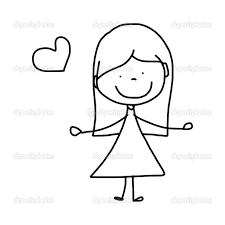 Hlavní 149. 277 38 Mělnické Vtelno, tel: 326 337 107 e-mail: skola@zsvtelno.cz, IČO: 70992517107Žádost o přijetí dítěte k předškolnímu vzdělávání                                   ve školním roce 2020 / 2021Žádám o přijetí dítěte:Jméno a příjmení : …………………………………………Datum narození   : …………………………………………Adresa trvalého pobytu : ………………………………….                                           …………………………………..Zdravotní pojišťovna : …………………………………….Den nástupu dítěte do MŠ :………………………………..Zákonní zástupci (ZZ) dítěte :OTECJméno a příjmení : …………………………………………Datum narození   : …………………………………………Adresa trvalého pobytu : ………………………………….Telefon : ……………….……………e-mail : ………………………………………..MATKAJméno a příjmení : …………………………………………Datum narození   : …………………………………………Adresa trvalého pobytu : ………………………………….Telefon : ……………….……………e-mail : …………………………………………..Zákonný zástupce se zavazuje nahlásit jakékoliv změny údajů ( telefon, zdravotní stav dítěte, zaměstnání aj.) mateřské škole. Dále uděluje souhlas se zpracováním osobních údajů po celou dobu docházky dítěte do MŠ. Souhlas lze kdykoliv odvolat.Dne : ………………                           Podpis ZZ : ………………………….Údaje jsou důvěrné podle zákona č. 256/1992 Sb., o ochraně osobních údajů v informačních systémech, zákon č. 106/1999 Sb., o osobním přístupu k informacím a zákon č. 101/2000 Sb., o ochraně osobních údajů a o změně některých zákonů.